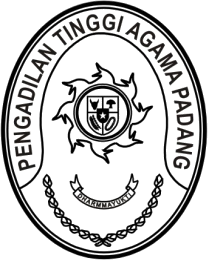 MAHKAMAH AGUNG REPUBLIK INDONESIADIREKTORAT JENDERAL BADAN PERADILAN AGAMAPENGADILAN TINGGI AGAMA PADANGJalan By Pass KM 24, Batipuh Panjang, Koto TangahKota Padang, Sumatera Barat 25171 www.pta-padang.go.id, admin@pta-padang.go.idNomor     	: 0185/KPTA.W3-A/OT1./I/2024	2 Januari 2024Hal	: BiasaLampiran	: -Perihal	:	Ralat UndanganYth. Ketua Pengadilan AgamaSe Sumatera BaratBahwa dalam rangka kelancaran pelaksanaan tugas di wilayah Pengadilan Tinggi Agama Padang. Dengan ini kami undang Saudara beserta Panitera dan Sekretaris untuk mengikuti rapat dengan Pimpinan Pengadilan Tinggi Agama Padang, yang Insya Allah akan dilaksanakan pada hari, tanggal		: Selasa, 9 Januari 2024	waktu		: 08.30 WIB s.d. selesai 	tempat		: Pengadilan Tinggi Agama Padang			   Jalan By Pass KM 24, Batipuh Panjang, Koto Tangah, Kota Padang acara			: 1. Rapat Koordinas			  2. Penandatanganan Pakta Integritas Ketua Pengadilan Agama			      di Wilayah Pengadilan Tinggi Agama PadangPakaian                	 : 1. Ketua memakai pakaian sipil lengkap (PSL)	   2.	Panitera dan Sekretaris memakai pakaian dinas harian.Demikian disampaikan, atas kehadirannya diucapkan terima kasih.WassalamKetuaAbd. Hamid PulunganTembusan:1. Pelaksana Tugas Sekretaris Mahkamah Agung RI;2. Pelaksana Tugas Direktur Jenderal Badan Peradilan Agama Mahkamah Agung RI.